Changement d’adresse et/ou de statut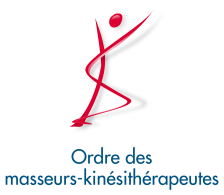 Déclaration d’activitéNOM : …………………………………………………… Prénom : ……………………………… N° ordre : ……………...........Adresse domicile : …………………………………………………………………………………………………………………....Tél : ……………………………………………………………………… Mail : .…………………………………………………......Je déclare chacune de mes activités ci-après:Je certifie sur l’honneur l’exactitude des informations déclarées (2) ci-dessus.Fait à : ……………………………… Le :………………………………………… Signature :(1)Fournir copie des contrats(2)Article R4321.143 du CSP : « Toute déclaration volontairement inexacte ou incomplète faite au conseil départemental de l'ordre par un masseur-kinésithérapeute peut donner lieu à des poursuites disciplinaires. Il en est de même de la dissimulation de contrats professionnels. »Activité principaleActivité antérieureNouvelle activité       Nouvelle activité        Adresse exacte du lieu d’exerciceMode d'exercice  (1)  :
- Assistant, collaborateur libéral, remplaçant 
- Nom du(des) titulaire(s) du cabinet
indiquer exercice de groupe SCM, SCP, SELDate de début d'activitéDate de début d'activité…..…/..…. /…..…..……/..…. /…..…Date de fin d’activité…..…/…... /…..…Activité secondaireActivité antérieureNouvelle activité       Nouvelle activité        Adresse exacte du lieu d’exerciceMode d'exercice (1)   :
- Assistant, collaborateur libéral, remplaçant 
- Nom du(des) titulaire(s) du cabinet
indiquer exercice de groupe SCM, SCP, SELDate de début d'activitéDate de début d'activité…..…/…... /…..……..…/..…. /…..…Date de fin d’activité…..…/…... /…..…